55η ΠΡΟΣΚΛΗΣΗ ΣΥΓΚΛΗΣΗΣ ΟΙΚΟΝΟΜΙΚΗΣ ΕΠΙΤΡΟΠΗΣΚαλείστε να προσέλθετε σε τακτική συνεδρίαση της Οικονομικής Επιτροπής, που θα διεξαχθεί στο Δημοτικό Κατάστημα την 17η του μηνός Δεκεμβρίου έτους 2018, ημέρα Δευτέρα και ώρα 12:30 για την συζήτηση και λήψη αποφάσεων στα παρακάτω θέματα της ημερήσιας διάταξης, σύμφωνα με τις σχετικές διατάξεις του άρθρου 75 του Ν.3852/2010 (ΦΕΚ Α' 87) :1. Έγκριση δικαιολογητικών δαπανών της πάγιας προκαταβολής του υπόλογου δημοτικού υπαλλήλου2. Έγκριση απόδοσης λογαριασμού χρηματικών ενταλμάτων προπληρωμής για την πληρωμή στην ΔΕΔΔΗΕ  και για  τραπεζικά έξοδα που αφορούσαν την επέκταση Δημοτικού φωτισμού στον Δήμο Τρικκαίων και την απαλλαγή του υπολόγου υπαλλήλου.3. 16η αναμόρφωση προϋπολογισμού οικονομικού έτους 20184. Έγκριση Ολοκληρωμένου Πλαισίου Δράσης (ΟΠΔ) 20195. Έγκριση διενέργειας ανοικτής ηλεκτρονικής διαγωνιστικής διαδικασίας άνω των ορίων – έγκριση τεχνικών προδιαγραφών - καθορισμός όρων διακήρυξης διαγωνισμού  για την ανάδειξη  προμηθευτών προμήθειας πετρελαιοειδών του Δήμου  Τρικκαίων και των νομικών του προσώπων, προϋπ/σμού δαπάνης 1.173.306,54 €, συμπεριλαμβανομένου του ΦΠΑ6. Έγκριση Πρακτικού 4  της Επιτροπής διενέργειας – κατακύρωση αποτελέσματος του αριθμ. 61834 ανοικτού ηλεκτρονικού διαγωνισμού για την ανάδειξη αναδόχου για την  «ΠΡΟΜΗΘΕΙΑ ΥΛΙΚΩΝ ΚΑΘΑΡΙΟΤΗΤΑΣ ΓΙΑ ΤΙΣ ΑΝΑΓΚΕΣ ΤΟΥ ΔΗΜΟΥ ΤΡΙΚΚΑΙΩΝ ΚΑΙ ΤΩΝ ΝΟΜΙΚΩΝ ΤΟΥ ΠΡΟΣΩΠΩΝ ΕΤΟΥΣ 2018»7. Έγκριση όρων διακήρυξης για μίσθωση ακινήτου κατάλληλου για τη μεταστέγαση του Κέντρου Κοινότητας  του Δήμου Τρικκαίων8. Έγκριση πρακτικού φανερής επαναληπτικής πλειοδοτικής δημοπρασίας για την εκμίσθωση του δικαιώματος υλοτόμησης και απολήξεως του λήμματος της συστάδας 10γ του δημοτικού - διακατεχόμενου δάσους Αγρελιάς - Κουμαριάς9. Έγκριση δαπάνης και ανάθεση παροχής υπηρεσιών δικαστικού επιμελητή10. Μη άσκηση εφέσεως κατά της αρίθμ. 124/2018 απόφασης του Ειρηνοδικείου Τρικάλων και του Δημητρίου Γιαννή του Κωνσταντίνου11. Μη άσκηση εφέσεως κατά της αριθμ. 213/2018 απόφασης του Μονομελούς Πρωτοδικείου Τρικάλων και των Έφης Θεοχάρη κλπ 2.12. Λήψη απόφασης επί της αρίθμ. 22/2014 διαταγής πληρωμής, που επιδόθηκε την 31/5/201813. Λήψη απόφασης περί άσκησης ή  μη εφέσεως κατά της αριθμ. 83/2018 απόφασης του Μονομελούς Πρωτοδικείου ΤρικάλωνΠίνακας Αποδεκτών	ΚΟΙΝΟΠΟΙΗΣΗ	ΤΑΚΤΙΚΑ ΜΕΛΗ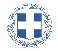 ΕΛΛΗΝΙΚΗ ΔΗΜΟΚΡΑΤΙΑ
ΝΟΜΟΣ ΤΡΙΚΑΛΩΝΔΗΜΟΣ ΤΡΙΚΚΑΙΩΝΔ/ΝΣΗ ΔΙΟΙΚΗΤΙΚΩΝ ΥΠΗΡΕΣΙΩΝΤΜΗΜΑ ΔΙΟΙΚΗΤΙΚΗΣ ΥΠΟΣΤΗΡΙΞΗΣΓραμματεία Οικονομικής ΕπιτροπήςΤρίκαλα, 12 Δεκεμβρίου 2018
Αριθ. Πρωτ. : 48394ΠΡΟΣ :  1.Τα μέλη της ΟικονομικήςΕπιτροπής (Πίνακας Αποδεκτών)(σε περίπτωση κωλύματος παρακαλείσθε να ενημερώσετε τον αναπληρωτή σας).Ο Πρόεδρος της Οικονομικής ΕπιτροπήςΡόμπος ΧριστόφοροςΑντιδήμαρχοςΑλεστά ΣοφίαΓκουγκουστάμος ΖήσηςΚαΐκης ΓεώργιοςΚωτούλας ΙωάννηςΛεβέντη-Καρά ΕυθυμίαΝτιντής ΠαναγιώτηςΠαζαΐτης ΔημήτριοςΡόμπος ΧριστόφοροςΣτουρνάρας ΓεώργιοςΔήμαρχος & μέλη Εκτελεστικής ΕπιτροπήςΓενικός Γραμματέας  Δ.ΤρικκαίωνΑναπληρωματικά μέλη Ο.Ε. 